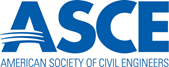 2023 WORKSHOP FOR SECTION, BRANCH, AND INSTITUTE LEADERSSPONSORED BY THE LEADER TRAINING COMMITTEEDENVER, COLORADOFEBRUARY 3-4, 2022PRELIMINARY AGENDAFriday, February 3, 20237:15-8:00	Registration and Continental Breakfast (WSBIL/CRYMC/WSCL) (Crystal Foyer)8:00-8:40	Welcome (WSBIL/CRYMC/WSCL) (Crystal Ballroom)Moderator:	Aaron Frits, P.E., M.ASCE, Leader Training Committee		Presenters:	Jared Coleman, P.E., M.ASCE, President, Denver Branch PresidentErin Steever, P.E., M.ASCE, Society Director, Region 7Maria Lehman, P.E., NAC,ENV SP, F.ASCE, ASCE President Tom Smith, NAC, ENV SP, CAE, F.ASCE, Executive Director8:40-9:40	The Return of your Global Geographic Team – We're Back (WSBIL/CRYMC) (Crystal Ballroom)Moderators:	Clay Forister, P.E., M.ASCE, Leader Training CommitteeBrian Pawula, P.E., M.ASCE, Leader Training Committee		Presenters:		Nancy Berson, Aff.M.ASCE, Director, Global Geographic ServicesJennifer Lawrence, Aff.M.ASCE, Senior Manager, Global Geographic ServicesHannah Clark, Aff.M.ASCE, Manager, Global Geographic Services9:40-10:00		Networking Break (WSBIL/CRYMC/WSCL) (Crystal Foyer)10:00-11:00	Why Being a Good Client Matters (WSBIL) (Crystal Ballroom)		Moderator:	Marlee Walton, P.E., L.S., M.ASCE, Region 7 GovernorPresenter: 	David Skuodas, P.E., CFM, LEED AP, Design, Construction, and Maintenance Director, Mile High Flood District11:00-12:30	Region Breakout Sessions (WSBIL/CRYMC/WSCL)		Region 3:       	Ken Mika, P.E., M.ASCE, Region 3 Society Director (Cripple Creek 2)		Region 6:	Sean Merrell, PTOE, F.ASCE, Region 6 Society Director (Crestone Ballroom)		Region 7:    	Erin Steever, P.E., M.ASCE, Region 7 Society Director  (Crystal Ballroom)	12:30-1:00 	Networking Lunch (WSBIL/CRYMC/WSCL) (Silverton Ballroom)                    	Moderator:     Tiffany Reed-Villarreal, P.E., M.ASCE, Region 6 Governor1:00-1:20 	President-Elect Geldert-Murphey: “My Journey from ASCE Student Member toASCE President-Elect” (WSBIL/CRYMC/WSCL) (Silverton Ballroom)Moderator:	Sean Merrell, P.E., PTOE, F.ASCE, Society 6 Director Presenter: 	Marsia Geldert-Murphy, P.E., F.ASCE, ASCE President-elect1:20-1:50	ASCE Strategic Plan Update (WSBIL/CRYMC/WSCL) (Silverton Ballroom)Moderator:	Craig Bursch, P.E., F.ASCE, Region 3 GovernorPresenter:	Feniosky A. Peña-Mora, Sc.D, P.E., NAS, CCM, F.CIOB, NAC, F.ASCE1:50-2:05     	WSBIL Group Photo                     	Announcement will be made during lunch on location2:05-3:05	Managing Yourself (WSBIL) (Crystal Ballroom)Moderator:	Jenifer Bates, P.E., M.ASCE, Region 7 GovernorPresenters:	Marlee Walton, P.E., L.S., M.ASCE, Committee on Developing LeadersRosanna LaPlante, P.E., F.ASCE, Committee on Developing Leaders3:05-3:20	Networking Break (WSBIL/CRYMC/WSCL) (Crystal Foyer)3:20-4:00	Society Leaders Q&A (WSBIL/CRYMC) (Crystal Ballroom)		Moderator:	Ken Mika, P.E., M.ASCE, Region 3 Director		Presenters:	Maria Lehman, P.E., NAC, ENV SP, F.ASCE, 2023 ASCE PresidentMarsia Geldert Murphy, P.E., F.ASCE, ASCE President-electTom Smith, NAC, ENV SP, CAE, F.ASCE, Executive Director4:00-4:10	LTC Section and Branch Awards Presentation (WSBIL/CRYMC) (Crystal Ballroom)Moderator:	Brian Pawula, P.E., M.ASCE, Leader Training CommitteePresenter:	Maria Lehman, P.E., NAC, ENV SP, F.ASCE, 2023 ASCE President4:10-4:20	Prizes for Winners of Morning Competition (WSBIL/CRYMC) (Crystal Ballroom)Moderator: 	Clay Forister, P.E., M.ASCE, Leader Training CommitteePresenter:	Nancy Berson, Aff.M.ASCE, Director, Global Geographic Services4:20-5:05	ASCE Resource Tables (WSBIL) (Crystal Ballroom)Moderator:		Jennifer Jacka Taylor, P.E., ENV SP, M.ASCE, Region 7 GovernorASCE Resource TablesMembership: Curtis NunleyGovernment Relations: Caroline SevierLegal Issues of Interest to ASCE Local Leaders: Tara HokeFuture World Vision and Institutes: Muhammad AmerASCE Thrive, a New Communication Tool for ASCE Local Units: Tirza Austin5:05-5:10	Friday Adjournment and Saturday Preview (WSBIL) (Crystal Ballroom)Moderator: 	Brian Pawula, P.E., M.ASCE, Leader Training CommitteeSaturday, February 47:30-8:00 	Networking Breakfast (WSBIL/CRYMC/WSCL) (Silverton Ballroom)Moderator: 	Shawna Erter, P.E., D.GE, F.ASCE, Region 7 Governor8:00-8:30	Future World Vision (WSBIL/CRYMC/WSCL) (Silverton Ballroom)		Moderator:	Kensey Russell, P.E., M.ASCE, Region 6 GovernorPresenters:	Muhammad Amer, M.ASCE, Managing Director, T&DI and Future World Vision				Mehmet Ozbek, Ph.D., M.ASCE, Professor and Joseph Phelps Endowed ChairDepartment of Construction Management, Colorado State University8:30-9:30	Non-Verbal Communication Skills – I can’t hear you! (WSBIL/CRYMC/WSCL) (Silverton Ballroom)Moderator:	Larry Goldberg, P.E., ENV SP, F.ASCE, Region 6 GovernorPresenter:	Brock E. Barry, Ph.D., P.E., F.ASCEDirector, Civil Engineering, United States Military Academy 9:30-10:00	Networking Break (WSBIL/CRYMC/WSCL) (Crystal Foyer)10:00-11:00	R.F.P. Request for Personality: Win People, Win Projects (WSBIL) (Crystal Ballroom)Moderator: 	Jesse Jefferson, P.E., M.ASCE, Region 3 GovernorPresenter: 	John Burke, P.E., City of Westminster | Department of Economic Development    11:00-12:30 	Best Practice Focus Sessions (WSBIL) (Crystal Ballroom)                    	Attend any two sessions and gain valuable information on how to improve your                    	Section, Branch or InstituteModerator: 	Erin Steever, P.E., M.ASCE, Society Director, Region 7                    	First Session Presentation: 11:00-11:40                    	Second Session Presentation: 11:50-12:30		Topic #1:	How to successfully lead or start up an Institute Chapter (Redstone)Moderator:	Steven Hakes, P.E., M.ASCE, Region 7 Governor		Presenter:	Saki Handa, P.E., ENV SP, M.ASCE, Illinois SectionTopic #2:	Infrastructure Report Card/Media Interaction (Aspen A)		Moderator:	Therese Kline, P.E., F.ASCE, Region 3 Governor		Presenter:	Travis Attanasio, P.E., M.ASCE, Texas SectionTopic #3:	Engaging Students in Section/Branch/YMG Activities (Aspen B)		Moderator:	Mike Pniewski, P.E., P.S., F.ASCE, Region 3 Governor		Presenter:	Katie Creasey, P.E., M.ASCE, Wyoming Section		Topic #4:	How to Reinvigorate Struggling Sections/Branches (Quartz Boardroom)		Moderator:	Elizabeth Staten, P.E., M.ASCE, Region 7 Governor		Presenter:	Aaron Leopold, P.E., M.ASCE, Colorado Section 		Topic #5:	Virtual Tools & Resources – Social Media, Websites, and Beyond! (Crystal Ballroom)Moderator:	Sonya Cooper, Ph.D., P.E., M.ASCE, Region 6 Governor		Presenter:	Reece Taylor, P.E., M.ASCE, Dallas Branch12:30-1:00	Leadership Lunch (WSBIL/CRYMC/WSCL) (Silverton Ballroom)Moderator:	Steven Hakes, P.E., M.ASCE, Region 7 Governor1:00-2:00   	Presentation Skills – How to wow your audience! (WSBIL/CRYMC/WSCL) (Silverton Ballroom) 		Moderator:	Josh Harken, P.E., M.ASCE, Region 3 Governor Presenter: 	Brock E. Barry, Ph.D., P.E., F.ASCE, Director, Civil Engineering,United States Military Academy2:00-3:00	Professional Ethics (WSBIL) (Crystal Ballroom) 1.0 PDH		Moderator: 	Molly Bennett, A.M.ASCE, Region 7 Governor		Presenter:	Tara Hoke, Esq., Aff.M.ASCE, ASCE General Counsel andManaging Director, Board Operations3:00-3:15	Summary & Evaluations (WSBIL) (Crystal Ballroom)		Moderator: 	Clay Forister, P.E., M.ASCE, Leader Training Committee3:15             	Adjourn (WSBIL) (Crystal Ballroom)WSBIL=Workshop for Section, Branch, and Institute LeadersCRYMC = Central Region Younger Member CouncilWSCL= Workshop for Student Chapter Leaders